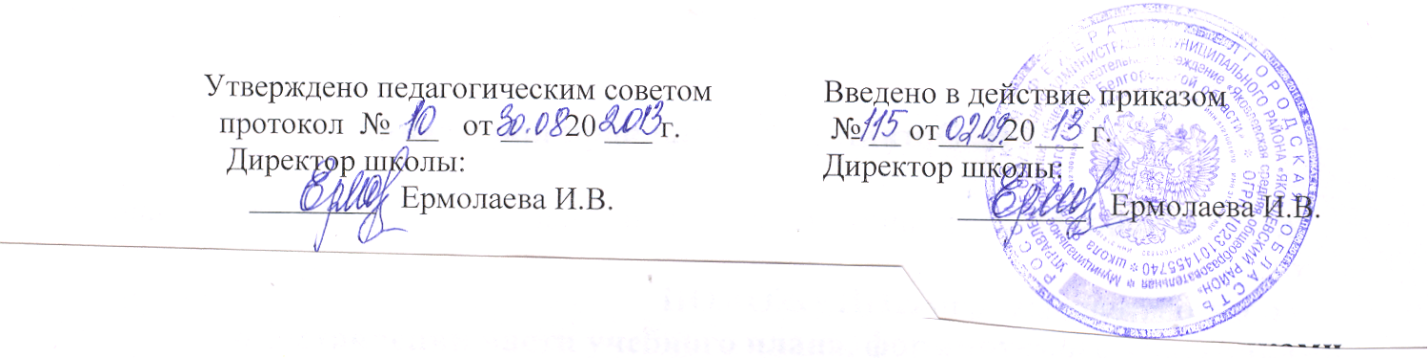 ПОЛОЖЕНИЕо порядке выбора и обеспечения учебниками и учебными пособиями в муниципальном  бюджетном общеобразовательном учреждении «Яковлевская средняя общеобразоватедльная школа Яковлевского района Белгородской области»1. Общие положения1.1. Настоящее Положение о порядке выбора и обеспечения учебниками и учебными пособиями обучающихся МБОУ «Яковлевская СОШ»» (далее - Положение) разработано в соответствии с пунктом 9 ч. 3 ст. 28, ст. 35. п. 5 ч. 3 ст. 47 Федерального закона «Об образовании в Российской Федерации» и устанавливает:- порядок выбора и обеспечения обучающихся учебниками и учебными пособиями в МБОУ «Яковлевская СОШ» (далее - Порядок);- порядок	взаимодействия	структурных	подразделений МБОУ «Яковлевская СОШ» (далее - Школа), участвующих в процессе учебного книгообеспечения;- основы взаимоотношений между Школой, родительской общественностью в части обеспечения обучающихся учебной литературой, рекомендованной (допущенной) к использованию в образовательном процессе;- последовательность действий, механизмы учета, финансирования, выбора учебно-методического комплекта, сроки и уровни ответственности должностных лиц по вопросам учебного книгообеспечения.1.2. Настоящее Положение:- является локальным нормативным актом, регулирующим деятельность Школы в образовательно-воспитательной сфере;- вступает в силу со дня его утверждения. Данное Положение действует до принятия нормативно-правовых актов Российской Федерации, устанавливающих иной порядок выбора и обеспечения учебниками и учебными пособиями обучающихся в образовательных учреждениях;- принимается на педагогическом совете Школы и утверждается директором Школы;- после внесения изменений в настоящее Положение или принятие его в новой редакции предыдущая редакция Положения утрачивает силу.1.3. Порядок выбора и обеспечения учебниками и учебными пособиями - эго последовательность действий структурных подразделений и должностных лиц  Школы по решению вопросов учебного книгообеспечения обучающихся. 	1.4. При организации образовательного процесса допустимо использование учебно-методического обеспечения из одной предметно-методической линии.1.5.Нормативный срок использования учебников и учебных пособий не менее 10 лет.2. Учет библиотечного фонда учебной литературы2.1. Школа формирует библиотечный фонд учебной литературы, осуществляет учет учебников, входящих в данный фонд, обеспечивает их сохранность и несет за него материальную ответственность.2.2. Учет библиотечных фондов учебной литературы осуществляется заведующим библиотекой в соответствии с Порядком учета библиотечных фондов учебной литературы общеобразовательного учреждения.2.3. Учет библиотечных фондов учебников отражает поступление учебников, их выбытие, величину всего фонда учебников и служит основой для обеспечения сохранности фонда учебников, правильного его формирования и использования, контроля за наличием и движением учебников. На основе учетных документов осуществляется контроль за сохранностью фонда, проверка и передача его от одного работника другому, ведется статистическая отчетность:	«ОШ-1.Сведения о дневном общеобразовательном учреждении» и инвентаризационных ведомостей.2.4. Библиотечный фонд учебной литературы ежегодно пополняется необходимыми учебниками, количество которых определяется потребностями участников образовательного процесса и комплектуется в соответствии с федеральными перечнями учебников и учебных пособий с опорой на образовательные программы Школы. Как правило, учебник используется не менее 10 лет.2.5. Библиотечный фонд школьных учебников учитывается и хранится отдельно от библиотечного фонда школьной библиотеки.2.6. Сохранность фонда учебников библиотеки обеспечивается через:- проведение мероприятий по сохранности учебников и воспитанию бережного отношения в книге;- разработку и использование Правил пользования учебниками с определением мер ответственности за утерю или порчу учебников (приложение №1).3. Механизм обеспечения учебной литературой3.1. Механизм обеспечения учебной литературой определяется циклограммой деятельности по вопросам обеспечения обучающихся учебниками и учебными пособиями (приложение № 2) и включает в себя:- инвентаризацию библиотечных фондов учебников. Заведующий библиотекой Школы совместно с учителями анализируют состояние обеспеченности фонда библиотеки учебниками, выявляет дефицит, передает результат инвентаризации в управление образования;- формирование списка учебников и учебной литературы на предстоящий учебный год;- информирование обучающихся и их родителей (законных представителей) о перечне учебников, входящих в комплект для обучения в данном классе, о наличии их в библиотеке Школы;- оформление стенда к 01 июня на период летних каникул для обучающихся и их родителей (законных представителей с порядком обеспечения учебниками обучающихся в предстоящем учебном году. Информация, размещенная на стенде, дублируется на официальном сайте Школы.3.2.  Процесс работы по формированию списка учебников и учебных пособий включает следующие этапы:- работа педагогического коллектива с Федеральным перечнем учебников, рекомендованных (допущенных) к использованию в образовательных учреждениях;- подготовка перечня учебников, планируемых к использованию в новом учебном году;- предоставление перечня учебников методическим объединениям учителей-предметников на согласование;- составление списка заказа учебников и учебных пособий на следующий учебный год;- заключение договора с поставщиком о закупке учебной литературы;- приобретение учебной литературы.3.3. Обязательные условия к приобретаемым учебникам и учебным пособиям:- допускается использование только учебно-методических комплектов, утвержденных и введенных в действие приказом директора Школы, входящих в утвержденные федеральные перечни учебников, рекомендованных (допущенных) Министерством образования и науки Российской Федерации к использованию в образовательном процессе;- приобретение учебников и учебных пособий для обучающихся возможно исключительно в соответствии федеральным перечнем учебников, рекомендованных (допущенных) Министерством образования и науки Российской Федерации к использованию в образовательном процессе;- при переходе на Федеральные государственные образовательных стандарты для организации образовательного процесса в классах приобретаются учебники в соответствии с федеральным перечнем учебников с грифом «ФГОС».4. Ответственность4.1. Директор Школы несет ответственность за соответствие используемых в образовательном процессе учебников и учебных пособий федеральному перечню учебников, рекомендованных (допущенных) Министерством образования и науки Российской Федерации к использованию в образовательном процессе. 4.2. Заместитель директора по учебно-воспитательной работе несет ответственность за:- определение списка учебников в соответствии с утвержденными  федеральными перечнями учебников, рекомендованных или допущенных к использованию в образовательном процессе в имеющих государственную аккредитацию и реализующих образовательные программы общего образования образовательных учреждениях, а также учебных пособий, допущенных к использованию в образовательном процессе в таких образовательных учреждениях;- осуществление контроля использования педагогическими работниками в ходе образовательного процесса учебных пособий и материалов, учебников в соответствии со списком учебников и учебных пособий, определенным Школой;- с образовательной программой, утвержденной приказом директора  Школы.4.3. Заведующий библиотекой несет ответственность за:- достоверность информации об имеющихся в фонде библиотеки Школы учебниках и учебных пособиях;- достоверность оформления заявки на учебники и учебные пособия в соответствии с реализуемыми Школой образовательными программами и имеющимся фондом библиотеки Школы;- заключение и оформление договора на их поставку в Школу в соответствии с реализуемыми образовательными программами и имеющимся фондом библиотеки;- достоверность информации об обеспеченности учебниками и учебными пособиями обучающихся на начало учебного года; - осуществление контроля за сохранностью учебников и учебных пособий, выданных обучающимся.4.4. Вновь прибывшие обучающиеся в течение учебного года обеспечиваются учебниками из библиотечного фонда в случае их наличия в фонде, в случае отсутствия - за счет обменного фонда. 4.6. Педагоги Школы обеспечиваются учебниками из фонда Школы. Приложение № 1 к локальному нормативному акту «Положение о порядке выбора и обеспечения учебниками и учебными пособиями обучающихся МБОУ «Яковлевская СОШ»ПРАВИЛА пользования библиотекой   муниципального  бюджетного общеобразовательного учреждения «Яковлевская средняя общеобразоватедльная школа Яковлевского района Белгородской области»1.Общие положения1.1.Настоящие Правила составлены в соответствии с Федеральным законом «О библиотечном деле»; федеральным законом «Об образовании в Российской Федерации»; Положением о порядке выбора и обеспечения учебниками и учебными пособиями обучающихся  МБОУ «Яковлевская СОШ» (далее - Школа).1.2. Правила пользования библиотекой -это документ, фиксирующий взаимоотношения читателя с библиотекой и определяющий общий порядок организации обслуживания читателей, а также порядок доступа к фондам библиотеки и права и обязанности читателей в библиотеке.1.3. Право свободного и бесплатного пользования библиотекой имеют обучающиеся, сотрудники, технический персонал, воспитатели Школы.1.4. К услугам читателей предоставляются:- фонд учебной, художественной, справочной, научно-популярной литературы для обучающихся;- фонд методической, научно-педагогической, справочной литературы для преподавателей;- газеты, журналы;- справочно-библиографический фонд;- индивидуальные, групповые и массовые формы работы с читателями.1.5.Библиотека обслуживает читателей:- на абонементе (выдача книг и других печатных изданий отдельным читателям на дом);- в пунктах выдачи в учебных кабинетах для работы с изданиями и другими документами в учебное время.1.6.Режим работы библиотеки соответствует времени работы Школы. 1.7. Выдача учебников на предстоящий учебный год производится заведующей библиотекой в конце августа, начале сентября текущего года. В первую очередь выдаются учебники обучающимся, включенным в список обучающихся, не имеющих в прошедшем учебном году замечаний по их содержанию. 2. Права и обязанности читателей2.1.Читатель имеет право:- пользоваться следующими бесплатными библиотечно-информационными услугами:- иметь свободный доступ к фондам информации;- получать во временное пользование из фонда библиотеки печатные издания;- получать консультационную и практическую помощь в поиске и выборе произведений печатной и другой информации;- продлевать срок пользования литературой, если это необходимо при подготовке к экзаменам, при повторении;- использовать справочно-библиографический аппарат, каталоги и карточки;- пользоваться справочно-библиографическим и информационным обслуживанием;- получать библиотечно-библиографические и информационные знания, навыки и умения самостоятельного пользования библиотекой, книгой, информацией;- требовать соблюдения конфиденциальности данных о нем и перечне читаемых им материалов.- обжаловать действие библиотечного работника, ущемляющего его права в Совете школы или у директора школы.2.2.Читатели обязаны:- соблюдать правила пользования библиотекой;- бережно относиться к произведениям печати и другим носителям информации, полученным из фонда библиотеки, а именно: не делать в них пометок, подчеркивания, не загибать и не вырывать страниц;- возвращать в библиотеку книги и другие документы из помещения библиотеки, если они не записаны в читательском формуляре;- пользоваться ценным и единственным экземпляром книг только в библиотеке;- при получении печатных изданий и других материалов из библиотечного фонда читатель должен просмотреть их в библиотеке и в  случае обнаружения дефектов сообщить об этом заведующему библиотекой  Школы, который сделает на них соответствующую пометку; - расписываться в читательском формуляре за каждое полученное издание (кроме обучающихся 1 классов);- при утрате и неумышленной порче книг и других печатных изданий, если это признано библиотекой, книги заменяются равноценными по  содержанию и/или стоимости. При невозможности замены возместить  реальную стоимость изданий стоимость утраченных, испорченных произведений печати определяется заведующей библиотекари Школы по ценам, которые указаны в учетном документе (с применением коэффициента по переоценке книг);- не нарушать порядок расстановки книг в фонде открытого доступа;- не вынимать картотек из каталогов3.Обязанности библиотеки3.1. Библиотека обязана:- обеспечить полную своевременную выдачу учебников на предстоящий учебный год;- информировать обучающихся, родителей (законных представителей) о перечне необходимых учебников и учебных пособий, входящих в комплект учебной литературы на предстоящий учебный год;- информировать о числе учебников, имеющихся в фонде учебной литературы библиотеки; - систематически следить за своевременным возвращением в библиотеку выданных учебников и учебной литературы;- обеспечить сохранность и рациональное использование фонда учебной литературы;- отчитываться в соответствии с Положением о библиотеке.4.Порядок пользования абонементом4.1. Максимальные сроки пользования учебниками - учебный год: - учебники и учебные пособия обучающимся 1 классов выдаются в начале учебного года классному руководителю; - обучающиеся 2-11 классов получают учебники индивидуально под роспись;- в конце учебного года учебники и учебные пособия подлежат возврату в библиотеку (кроме учебников, рассчитанных на несколько лет обучения).4.2.Срок пользования литературой и количество выдаваемых изданий на абонементе определяются самой библиотекой и фиксируются в правилах пользования библиотекой. Обычно срок пользования не превышает 10 дней, а количество экземпляров – 3. Срок пользования может быть продлен, если на издание нет спроса со стороны других читателей, или сокращен, если издание пользуется повышенным спросом, а также, если оно имеется в единственном экземпляре. Не подлежат выдаче на дом редкие и ценные справочные издания, энциклопедии, словари. Читатели (за исключением обучающихся 1 классов) расписываются в читательском формуляре за каждый экземпляр издания, возвращение изданий фиксируется библиотекарем Школы. 